
                                 Province of the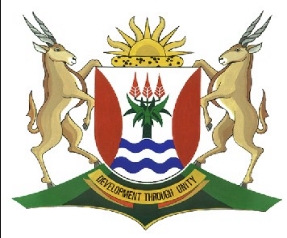 EASTERN CAPEEDUCATIONDIRECTORATE SENIOR CURRICULUM MANAGEMENT (SEN-FET)HOME SCHOOLING SELF-STUDY TERM 1 MEMORANDUMQUESTION 11.1 Introduction Each business function and all employee activities should be properly managed to ensure quality goods and services. √ A quality management system is a framework that a business uses to manage key processes. √ The principles/values of quality are embedded in the organisational culture and ethics of the business. √ Quality management should not just be an inspection process, but become part of the culture of the business. √ Quality circles form part of the teamwork TQM element. Any other relevant introduction related to quality.                           (2 x 1) (2)    1.2 Differences between quality performance and quality management                                                                                                                 (2 x 1) (8)NOTE: 1.  Answer does not have to be in tabular format.               2. The differences must be clear.               3. Award a maximum of FOUR (4) marks if the differences are clear./                Mark either quality performance or quality management only.1.3 Advantages of a good quality management systemEffective customer service will be rendered, √ resulting in increased customer satisfaction. √ Time and resources √ are used efficiently. √ Productivity increases √ through proper time management and using high quality resources. √ Products and services are constantly improved, √ resulting in greater customer satisfaction. √ - Vision and mission √ may be achieved. √ The business may achieve a competitive advantage √ over its competitors. √ Continuous training √ will continuously improve the quality of employees’ skills and knowledge. √ Employers and employees will have a healthy working relationship √ which results in happy workers. √ Increased market share √ and profitability. √ Any other relevant answer related to the benefits of a good quality control system.                                                                                                    Max. (10)1.4 Impact of TQM elements on large businesses1.4.1 Continuous improvement to processes and systems Positives/AdvantageLarge businesses have more resources √ to check on quality performance in each unit/business function. √ Enough capital resources are available for new equipment required √ to stay relevant to new developments. √ Large businesses have a person dedicated √ to the improvement of systems and processes. √ Willing to take risk on/try new processes and systems √ because they are able to absorb the impact of losing money. √ They can afford to use the services of the quality circles √ to be competitive. √ - Large businesses use the PDCA model √ to continuously plan/do/check/act on new/revised processes and systems. √ Any other relevant answer related to the positives/advantages of continuous improvement to processes and systems as an element of TQM for large businesses.                                                           AND / OR          Negatives/DisadvantagesLarge scale manufacturing √ can complicate quality control. √ Systems and processes take time and effort to be implemented in large businesses √ as communication/buy-in/distrust may delay the implementation process. √ Face the risk in changing parts of the business √ that are actually working well. √ Not all negative feedback from employees and customers is going to be accurate, √ which may result in incorrect/unnecessary changes to systems and processes. √ Any other relevant answer related to the negatives/disadvantages of continuous improvement to processes and systems as an element of TQM for large businesses.                                                                                     Submax (6)1.4.2  Total client/customer satisfaction         Positives/AdvantagesLarge businesses use market research/customer surveys √ to measure/monitor customer satisfaction/analyse customers' needs. √ Continuously promote √ a positive company image. √ May achieve a state of total customer satisfaction, if businesses follow sound business practices √ that incorporate all stakeholders. √ Strive to understand and fulfil customer expectations √ by aligning cross-functional teams across critical processes. √ Ensures that cross-functional teams understand their core competencies √ and develop/strengthen them. √ May lead to higher customer retention/loyalty √ and businesses may be able to charge higher prices. √ Businesses may be able to gain access √ to the global market. √ May lead to increased √ competitiveness/profitability. √ Any other relevant answer related to the positives impact of total client/customer satisfaction  AND/ORNegatives/Disadvantages   Employees who seldom come into contact with customers √ often do not have a clear idea of what will satisfy their needs. √ Monopolistic companies have an increased bargaining power √ so they do not necessarily have to please customers. √ Not all employees √ may be involved/committed to total client satisfaction. √ Any other relevant answer related to the negatives impact of total client/customer satisfaction.                                                                                        Submax (6)1.4.3 Continuous skills development    Positives/AdvantagesLarge businesses have a human resources department √ dedicated to skills training and development. √ Human resources experts √ ensure that training programmes are relevant/focused to increased customer satisfaction. √ Financially able to afford √ specialised/skilled employees. √ May be able to conduct skills audits √ to establish the competency/education levels of staff. √ May be able to hire qualified trainers √ to train employees on a regular basis. √ Any other relevant answer related to the positives/advantages of continuous skills development as an element of TQM for large businesses.AND / ORNegatives/DisadvantagesPoor communication systems √ may prevent effective training from taking place. √ Trained employees may leave for better jobs √ after they gained more skills. √Low/No recognition for training √ result in de-motivated employees. √ Employees who specialise in narrowly defined jobs √ may become frustrated/demotivated. √ Employees may not be aware of the level of competency they should meet √ in order to achieve their targets. √ It may be difficult to monitor/evaluate √ the effectiveness of training. √ Any other relevant answer related to the negatives/disadvantages of continuous skills development as an element of TQM for large businesses. Submax (6)                                                                                                                     Max. (18)   1.4.5 Importance of quality circlesSolve problems related to quality and implement improvements. √√ Investigate problems and suggest solutions to management. √√ Ensure that there is no duplication of activities/tasks in the workplace. √√ Make suggestions for improving systems and processes in the workplace. √√ Improve the quality of products/services/productivity through regular reviews of quality processes. √√ Monitor/Reinforce strategies √√ to improve the smooth running of business operations. - Reduce costs of redundancy in the long run. √√ Increase employees’ morale /motivation. √√ Quality circles discuss ways of improving the quality of work/workmanship. √√ Contribute towards the improvement and development of the organisation. √√ Reduce costs/wasteful efforts in the long run. √√ Increase the demand for products/services of the business. √√ Create harmony and high performance in the workplace. √√ Build a healthy workplace relationship between the employer and employee. √√ Improve employees’ loyalty and commitment to the business and its goals. √√ Improve employees’ communication at all levels of the business. Develop a positive attitude/sense of involvement in decision making processes of the services offered. √√ Any other relevant answer related to the importance of quality circles in TQM.                                                                                                                      Max. (10)1.6 Conclusion  A quality management system shows a belief in employees’ abilities to solve problems. √ Top management should act as the main driver of TQM and create an environment that ensures success. √ Improvement in quality should improve customer satisfaction. √ Businesses require excellent management skills to coordinate the quality of performance of the various business functions in order to ensure success. √ Any other relevant conclusion related to quality.                                        Max. (2)                                                                                                                            [40]                                                                                 (EC/SEPTEMBER 2018)SUBJECTBUSINESS STUDIESGRADE12DATE15/04/2020TOPICBUSINESS OPERATIONSTERM 1REVISIONTERM 2 CONTENTXQUALITY PERFORMANCEQUALITY MANAGEMENTTotal performance of each department measured √ against the specified standards. √measured √ against the specified standards. √ - Techniques/tools √ used to design /improve the quality of a product. √- Can be obtained if all departments work together √ towards the same quality standards. √- Can be used for accountability √ within each of the business functions. √Quality is measured √ through physical product/statistical output of processes/surveys of the users and/or buyers of goods/services. √Aims to ensure that the quality of goods/services √ is consistent √/ Focuses on the means √ to achieve consistency. √Any other relevant answer related to quality performanceAny other relevant answer related to quality management.                                   Submax (4)                                       Submax (4)